633102, Россия, Новосибирская обл.,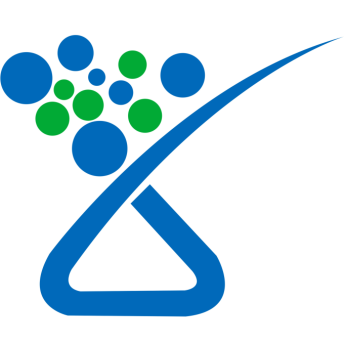 г. Обь, шоссе Омский тракт, 1www.himagro-holding.ruhimagro.holding@yandex.ruzakaz@himagro-holding.ru+7 (495) 772-97-49
Бесперебойная работа Вашего производства
Своевременные поставки любого полимерного сырья включая полипропилен.
Собственные склады.
Постоянный запас ассортимента в наличии.
Возможность альтернативных поставок.
Экономия времени и собственных средств
Возможность отгрузки со складов любого представительства: Нижний Новгород, Москва, Санкт-Петербург, Казань, Ставрополь, Киров, Ижевск, Новосибирск.
Возможность прямых поставок с заводов.
Отгрузка любыми партиями.
Гарантия качества материала и работ
Подбор марок
Замена бракованных партий
Квалифицированные консультации
ГОСТ Р ИСО 9001-2015 (ISO 9001:2015)
Качественное хранение и транспортировка
Документация на русском языке для импортных марок
Пробные партии полимерного сырья и пластиковой тарыНаименование УпаковкаЦена. руб./т (с НДС)                                             АММИАЧНАЯ СЕЛИТРА 34,4Биг-Бег15 700-00АММИАЧНАЯ СЕЛИТРА 34,4меш. 50 кг16 000-00АЗОФОСКА 16:16:16 (нитроаммофоска)Биг-Бег, Меш. 50кг21 700-00/21 900-00БОРОФОСКА CaO -20%, P2O5- 12%, K2O -16%; МпО-2%; В-0,25%МКР 850 кг16 000 -00АММОФОС 12:52:00Биг-Бег34 000-00АММОФОС 10:50 :00Биг-Бег32 900-00ДИАММОФОСКА 10:26:26Биг-Биг28 000-00НПК 6:20:30Биг-Биг23 300-00НПК 15:15:15Биг-Бигпо запросуАммиачно-известковая селитра 27:10Биг-Бегпо запросуКАРБАМИД 46%меш. 50 кг22 500-00КАРБАМИД 46%меш. 50 кг22 500-00СУЛЬФАТ АММОНИЯ гранулированный N – 21%Биг-Бег16 500-00СУЛЬФАТ АММОНИЯ кристаллический N 21%Биг-Бегпо запросуКАЛИЙ ХЛОРИСТЫЙ 60%, мелкий, розовый/белыйБиг-Бег18 800-00КАЛИЙ ХЛОРИСТЫЙ 60%, гранулированныйБиг-Бегпо запросуКАЛИМАГ (38% КАЛИЯ, 3% МАГНИЯ)Биг-Бег 850 кг14 700 -00ФОСФОРИТНАЯ МУКА Р2О5-19%; СаО-33%Биг-Бег7 450-00ИЗВЕСТНЯКОВАЯ МУКАБиг-бег4 400-00СОЛЬ ПИЩЕВАЯ (для животноводства)Биг-Бег5 600-00СОЛЬ ТЕХНИЧЕСКАЯБиг-Бег5 000-00МЕЛ КОРМОВОЙ (для животноводства)Меш. 40 кг4 000-00ИЗВЕСТЬ СТРОИТЕЛЬНАЯ (гашеная)Меш. 15 кг10 500-00Водорастворимые минеральные удобрения:Меш.  20 кг640-00 руб/мМеш.  20 кгСернокислый магний Mg -17%$ S-14%Меш.  20 кг1900-00 руб/мМеш.  20 кгКалиевая селитра К2О-46% N-14%Меш.  20 кг720-00 руб/мМеш.  20 кгКальциевая селитра Ca-23% N-12%Меш.  20 кг1750-00 руб/мМеш.  20 кгСульфат калия К2О-53% S-18%Меш.  20 кг3000-00 руб/мМеш.  20 кгМонофосфат калия Р2О5-52% К2О-34%Меш.  20 кг